Opracowano na podstawie: 
Wytyczne przeciwepidemiczne Głównego Inspektora Sanitarnego z dnia 022.07.2020 r. (III aktualizacja) dla przedszkoli, oddziałów przedszkolnych w szkole podstawowej i innych form wychowania przedszkolnego oraz instytucji opieki nad dziećmi w wieku do lat 3 wydanych na podstawie art. 8a ust. 5 pkt 2 ustawy z dnia 14.03.1985 r. o Państwowej Inspekcji Sanitarnej (Dz. U. z 2019 r., poz. 59 oraz z 2020 r., poz. 322, 374 i 567);Art. 68 ust. 1 pkt 6 ustawy Prawo oświatowe (Dz. U. z 2019 r., poz. 1148 ze zm.);
Statutu Przedszkola Nr 6 w Koninie. 
                                                                                   §1WYJAŚNIENIE POJĘĆ – JEŻELI W NINIEJSZEJ PROCEDURZE JEST MOWA O:Przedszkolu/placówce – należy przez to rozumieć Przedszkole Nr 6 w KoninieDyrektorze – należy przez to rozumieć dyrektora Przedszkola Nr 6 w KoninieDzieciach – należy przez to rozumieć wychowanków Przedszkola Nr 6 w KoninieRodzicach – należy przez to rozumieć rodziców/prawnych opiekunów wychowanków Przedszkola 
Nr 6 w Koninie       Nauczycielach – należy przez to rozumieć nauczycieli zatrudnionych w Przedszkolu Nr 6 w Koninie
Woźnych – należy przez to rozumieć pracowników obsługi, tj. woźne i pomoce nauczyciela zatrudnione w Przedszkolu Nr 6 w Koninie
Salach – należy przez to rozumieć sale zajęć i zabaw/pomieszczenia w których będą przebywały dzieci przydzielone do poszczególnych grup.                                                                                   §2
ORGANIZACJA OPIEKI W PRZEDSZKOLU OBOWIĄZUJĄCA PRACOWNIKÓW, RODZICÓW I DZIECI Jedna grupa dzieci przebywa w wyznaczonej i stałej sali w której spożywa również posiłki. Do grupy przyporządkowanych jest dwóch nauczycieli naprzemiennie oraz jedna woźna. W salach, które będą przystosowane do sprawowania opieki na dziećmi w okresie reżimu sanitarnego, może przebywać do 25 dzieci.Poszczególne grupy dzieci nie mogą się ze sobą spotykać ani w budynku przedszkola, ani poza nim – wyjątek stanowi dyżur ranny i popołudniowy.Pobyt na świeżym powietrzu będzie możliwy jedynie w sytuacji sprzyjających warunków pogodowych 
i będzie dotyczył jedynie spacerów grup naprzemiennie po ogrodzie przedszkolnym. W tym czasie będzie odbywało się wietrzenie sal.Sale będą wietrzone co godzinę lub w miarę potrzeby także podczas pobytu w nich dzieci.Obowiązuje całkowity zakaz wyjść poza teren przedszkola. Ostateczne ustalenia w sprawie usuwania z sal przedmiotów, których nie da się skutecznie zdezynfekować podejmuje dyrektor wspólnie z nauczycielem i woźną. Obowiązuje całkowity zakaz przynoszenia przez dzieci do przedszkola przedmiotów/zabawek z domu 
i zabierania przedmiotów/zabawek z przedszkola do domu.Dystans społeczny pomiędzy pracownikami, w każdej przestrzeni przedszkola wynosi min. 1,5 m.Obowiązuje całkowity zakaz kontaktowania się personelu pionu kuchennego z dziećmi.Personel kuchenny zgodnie z dotychczasowymi wytycznymi, przygotowane posiłki przenosi/przewozi do pomieszczeń tzw. Czystych, z których następnie odbiera je woźna danej grupy.Woźna danej grupy podaje posiłek, sprząta po posiłku, dezynfekuje stoliki i krzesła, 
i zgodnie z obowiązującymi dotychczas wytycznymi sanitarnymi myje, wyparza wszystkie naczynia 
i sztućce, z których korzystały dzieci. Zadaniem rodziców, nauczycieli i woźnych jest codzienne przypominanie dzieciom 
o podstawowych zasadach higieny z podkreśleniem, że powinno ono unikać dotykania oczu, nosa i ust, często myć ręce wodą z mydłem, zgodnie z powszechnie obowiązującym schematem i nie podawać ręki na powitanie. Zadaniem nauczycieli i woźnych jest dopilnowanie, by dzieci myły ręce jak najczęściej 
w szczególności przed posiłkami, po posiłkach, po powrocie ze spaceru po ogrodzie, po skorzystaniu 
z toalety. Zadaniem rodziców, nauczycieli i woźnych jest codzienne przypominanie dzieciom 
o sposobie i konieczności zasłaniania twarzy podczas kichania i kasłania. §3
OBOWIĄZKI RODZICÓW W TYM ZASADY KONTAKTU Z PRZEDSZKOLEMDziecko może przyprowadzić i odebrać tylko jeden z rodziców, który nie może wykazywać żadnych objawów chorobowych.Rodzice i inne osoby mają zakaz wchodzenia do budynku przedszkola (wyjątek stanowią rodzice grupy V „Maluszki” na czas adaptacji dziecka).W przedszkolu funkcjonują dwa wejścia: wejście główne czynne od 6:00 do 17:00 i dodatkowe wejście od strony księgowości czynne od 7:30 do 8:30. Rodzic przyprowadzając dziecko do przedszkola zatrzymuje się przy pierwszych tj. głównych drzwiach wejściowych, zdejmuje dziecku maseczkę (jeżeli dotyczy) i oczekuje na otwarcie drzwi przez pracownika.Wyposażony w odzież ochronną pracownik odbiera dziecko od rodzica, mierzy dziecku temperaturę.Jeżeli temperatura dziecka jest prawidłowa, rodzic odchodzi od drzwi, a pracownik pomaga dziecku rozebrać się i odprowadza je do sali, gdzie opiekę przejmuje nauczyciel. Przyprowadzenie dziecka do przedszkola w okresie epidemicznym jest jednoznaczne w wyrażeniem zgody na mierzenie dziecku temperatury na wejściu oraz w ciągu dnia, jeżeli nauczyciel/pracownik uzna to za konieczne, np. w przypadku wystąpienia niepokojących objawów chorobowych.Dziecko przynosi ze sobą czystą odzież/bieliznę na przebranie. Dostarczona odzież pozostaje w przedszkolu do momentu konieczności jej wymiany. Do przedszkola może uczęszczać wyłącznie dziecko zdrowe, bez objawów chorobowych sugerujących jakąkolwiek chorobę, w szczególności zakaźną.Nie zaleca się, by w okresie epidemicznym uczęszczały do przedszkola dzieci z chorobami przewlekłymi w tym z alergiami (jeżeli dziecko jest alergikiem wymagane jest przedłożenie zaświadczenia od lekarza alergologa).Jeżeli dziecko będzie przejawiało niepokojące objawy choroby, zostanie odizolowane w odrębnym pomieszczeniu z zapewnieniem minimum 2 m odległości od innych osób i niezwłocznie powiadomieni zostaną o tym fakcie rodzice w celu pilnego odebrania dziecka z przedszkola.Obowiązuje całkowity zakaz przyprowadzania do przedszkola dzieci, jeżeli w domu przebywa osoba na kwarantannie lub izolacji w warunkach domowych.Odbierając dziecko z przedszkola zatrzymaj się na zewnątrz przy pierwszych, tj. głównych drzwiach, użyj dzwonka, poczekaj na pracownika. Podaj mu imię i nazwisko dziecka i czekaj aż pracownik odbierze dziecko z grupy, ubierze je  i odprowadzi do rodzica lub innej upoważnionej do odbioru osoby.Jeżeli zaistnieje konieczność odebrania dziecka przez osoby inne aniżeli rodzic należy pobrać ze strony internetowej przedszkola i uzupełnić druk upoważnienia i przekazać go pracownikowi odbierającemu dziecko od rodzica.Komunikacja rodziców z nauczycielami odbywa się wyłączenie drogą elektroniczną za pomocą wiadomości email, telefonu lub innego ustalonego wspólnie źródła komunikacji. Nauczyciele i inni pracownicy przedszkola nie udzielają ustnie żadnych informacji na temat funkcjonowania dziecka.W czasie pobytu dziecka w przedszkolu rodzice mają obowiązek mieć włączone telefony i odbierać wszystkie połączenia od nauczycieli lub dyrektora. Obowiązkiem rodziców jest systematyczne śledzenie informacji na stronie internetowej przedszkola www.przedszkole6-konin.pl szczególnie strony głównej i zakładki dla rodziców.Jeżeli zajdzie konieczność wejścia rodzica do budynku przedszkola ma on obowiązek posiadania maseczki zakrywającej usta i nos, rękawiczek oraz zobowiązany jest odkazić ręce w oznaczonym punkcie i zachować 1,5 m dystans społeczny. Obowiązkiem rodziców jest bieżące śledzenie informacji Głównego Inspektora Sanitarnego i Ministra Zdrowia, dostępnych na stronach gis.gov.pl lub https://www.gov.pl/web/koronawirus/, a także obowiązujących przepisów prawa.§4HIGIENA, CZYSZCZENIE I DEZYNFEKCJA POMIESZCZEŃ I POWIERZCHNIPrzed wejściem na holl główny budynku należy zdezynfekować ręce w oznaczonym miejscu.Przedszkole prowadzi monitoring codziennych prac porządkowych, ze szczególnym uwzględnieniem utrzymywania w czystości ciągów komunikacyjnych, dezynfekcji powierzchni dotykowych - poręczy, klamek i powierzchni płaskich, w tym blatów stolików w salach i zmywalniach,  klawiatur, włączników, toalet dziecięcych i toalet dla personelu.Przeprowadzając dezynfekcję należy ściśle przestrzegać zaleceń producenta znajdujących się na opakowaniu środka do dezynfekcji. Ważne jest ścisłe przestrzeganie czasu niezbędnego do wywietrzenia dezynfekowanych pomieszczeń, przedmiotów, tak aby dzieci nie były narażone na wdychanie oparów środków służących do dezynfekcji.Wszyscy pracownicy przedszkola będą zaopatrzeni w indywidualne środki ochrony osobistej — jednorazowe rękawiczki, maseczki na usta i nos, przyłbice, a dodatkowo woźne także 
w fartuchy z długim rękawem (do użycia np. do przeprowadzania zabiegów higienicznych u dziecka - adekwatnie do aktualnej sytuacji).Stosowanie środków ochrony osobistej jest obowiązkowe dla wszystkich pracowników.W pomieszczeniach sanitarnohigienicznych wywieszone zostaną instrukcje z zasadami prawidłowego mycia rąk, a w salach zajęć, zmywalniach i pomieszczeniach kuchni dodatkowo instrukcje stosowania maseczek i rękawiczek jednorazowych. §5                                                                     INNE WAŻNE INFORMACJEPrzedszkole pozostaje całkowicie zamknięte dla wszystkich osób z zewnątrz.Wszelkie sprawy, które prowadzi przedszkole są możliwe do załatwienia drogą elektroniczną kadry@przedszkole6-konin.pl lub telefoniczną 63 242 42 33.Najważniejsze informacje organizacyjne będą publikowane na stronie internetowej przedszkola www.przedszkole6-konin.pl, której śledzenie jest obowiązkiem wszystkich zainteresowanych podmiotów. Procedura obowiązuje w równym stopniu pracowników, rodziców, dzieci, osoby trzecie w okresie trwania reżimu epidemicznego lub do odwołania.Przedszkole nie ponosi odpowiedzialności za nieprawdziwe przekazywanie przez rodziców informacji 
o stanie zdrowia dziecka, mogących mieć wpływ na zdrowie dzieci uczęszczających do placówki. Ważne numery telefonów: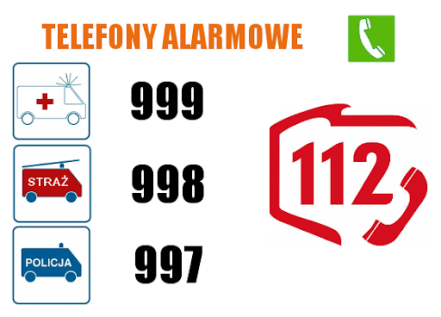 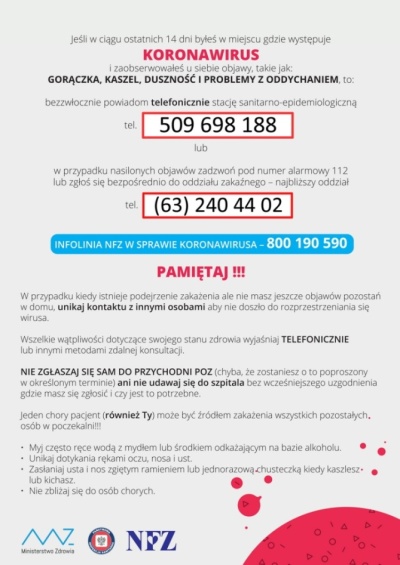 